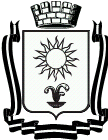 ПОСТАНОВЛЕНИЕАДМИНИСТРАЦИИ ГОРОДА-КУРОРТА КИСЛОВОДСКА СТАВРОПОЛЬСКОГО КРАЯ___14.05.2020__   	   город-курорт Кисловодск	                № __399_О внесении изменений в постановление администрации города-курорта Кисловодска от 18.12.2019 № 1456 «Об утверждении Перечней муниципальных услуг и муниципальных контрольных функций» Руководствуясь Федеральными законами от 06.10.2003 № 131-ФЗ «Об общих принципах организации местного самоуправления в Российской Федерации», от 27.07.2010 № 210-ФЗ «Об организации предоставления государственных и муниципальных услуг», Уставом городского округа города-курорта Кисловодска, в связи с утверждением протоколом рабочей группы от 19.12.2019 № 5 по снижению административных барьеров и повышению доступности и качества предоставления государственных и муниципальных услуг в Ставропольском крае краевой межведомственной комиссии по вопросам социально-экономического развития Ставропольского края Рекомендованного типового перечня муниципальных услуг, предоставление которых может быть организованно по принципу «одного окна» в многофункциональных центрах предоставления государственных и муниципальных услуг в Ставропольском крае , администрация города-курорта Кисловодска ПОСТАНОВЛЯЕТ:1.	Внести в постановление администрации города-курорта Кисловодска от 18.12.2019 № 1456 «Об утверждении Перечней муниципальных услуг и муниципальных контрольных функций» следующие изменения:1.1. В приложении 1 Перечень муниципальных услуг, предоставляемых органами администрации города-курорта Кисловодска пункты 2, 4, 18, 75 и 83  изложить в следующей редакции:1.2. Дополнить приложение 1 Перечень муниципальных услуг, предоставляемых органами администрации города-курорта Кисловодска пунктом 98 в следующей редакции:1.3. В приложении 2 Перечень муниципальных услуг, предоставляемых органами администрации города-курорта Кисловодска на базе многофункционального центра города-курорта Кисловодска пункты 2, 4, 17, 54 и 57  изложить в следующей редакции:1.4. Дополнить приложение 2 Перечень муниципальных услуг, предоставляемых органами администрации города-курорта Кисловодска на базе многофункционального центра города-курорта Кисловодска пунктом 62 в следующей редакции:2.	Органам администрации города-курорта Кисловодска, осуществляющим предоставление указанных в пункте 1 муниципальных услуг:2.1. 	В срок до 01 июня 2020 года подготовить и внести в установленном порядке для утверждения проекты административных регламентов предоставляемых услуг, не утвержденных до принятия настоящего постановления. 2.2. 	В срок до 15 мая 2020 года подготовить и внести в установленном порядке для утверждения проекты нормативных правовых актов о внесении изменений в действующие административные регламенты предоставляемых услуг.2.3. 	В срок до 01 июля 2020 года разработать и утвердить технологические схемы оказания муниципальных услуг, предоставляемых на базе многофункционального центра города-курорта Кисловодска.   2.4. 	В срок до 01 июля 2020 года обеспечить актуализацию сведений о муниципальных услугах, размещенных в федеральной государственной информационной системе «Федеральный реестр государственных и муниципальных услуг (функций)».3. 	Информационно-аналитическому отделу администрации города-курорта Кисловодска:3.1. 	Опубликовать настоящее постановление в городском общественно-политическом еженедельнике «Кисловодская газета» и разместить на официальном сайте администрации города-курорта Кисловодска в сети «Интернет».3.2. 	Внести соответствующие изменения в реестр муниципальных услуг и муниципальных контрольных функций администрации города-курорта Кисловодска. 4.		Контроль над выполнением настоящего постановления возложить на первого заместителя главы администрации города-курорта Кисловодска Е.В.Силина.5.		Настоящее постановление вступает в силу со дня его официального опубликования.Главагорода-курорта Кисловодска			 	                         А.В.Курбатов2.Администрация города-курорта КисловодскаВыдача, переоформление, продление срока действия разрешения на право организации розничного рынка, выдача дубликата или копии разрешения на право организации розничного рынка4.Администрация города-курорта КисловодскаВыдача разрешений на выполнение авиационных работ, парашютных прыжков, демонстрационных полётов воздушных судов, полётов беспилотных летательных аппаратов, подъёмов привязанных аэростатов над населёнными пунктами, а также на посадку (взлёт) на расположенные в границах населённых пунктов площадки, сведения о которых не опубликованы в документах аэронавигационной информации18.Управление архитектуры и градостроительства администрации города-курорта КисловодскаВыдача разрешения на установку и эксплуатацию рекламных конструкций на соответствующей территории, аннулирование такого разрешения75.Управление городского хозяйства, транспорта и строительства администрации города-курорта КисловодскаВыдача специального разрешения на движение по автомобильным дорогам тяжеловесного и (или) крупногабаритного транспортного средства, если маршрут, часть маршрута тяжеловесного и (или) крупногабаритного транспортного средства проходят в границах муниципального образования Ставропольского края, и не проходят по автомобильным дорогам федерального, регионального или межмуниципального значения, участкам таких автомобильных дорог83.Управление городского хозяйства, транспорта и строительства администрации города-курорта КисловодскаПредоставление участка земли для создания семейных (родовых) захоронений98.Управление архитектуры и градостроительства администрации города-курорта КисловодскаОтнесение земель или земельных участков в составе таких земель к определенной категории земель или перевод земель или земельных участков в составе таких земель из одной категории в другую категорию2.Администрация города-курорта КисловодскаВыдача, переоформление, продление срока действия разрешения на право организации розничного рынка, выдача дубликата или копии разрешения на право организации розничного рынка4.Администрация города-курорта КисловодскаВыдача разрешений на выполнение авиационных работ, парашютных прыжков, демонстрационных полётов воздушных судов, полётов беспилотных летательных аппаратов, подъёмов привязанных аэростатов над населёнными пунктами, а также на посадку (взлёт) на расположенные в границах населённых пунктов площадки, сведения о которых не опубликованы в документах аэронавигационной информации17.Управление архитектуры и градостроительства администрации города-курорта КисловодскаВыдача разрешения на установку и эксплуатацию рекламных конструкций на соответствующей территории, аннулирование такого разрешения54.Управление городского хозяйства, транспорта и строительства администрации города-курорта КисловодскаВыдача специального разрешения на движение по автомобильным дорогам тяжеловесного и (или) крупногабаритного транспортного средства, если маршрут, часть маршрута тяжеловесного и (или) крупногабаритного транспортного средства проходят в границах муниципального образования Ставропольского края, и не проходят по автомобильным дорогам федерального, регионального или межмуниципального значения, участкам таких автомобильных дорог57.Управление городского хозяйства, транспорта и строительства администрации города-курорта КисловодскаПредоставление участка земли для создания семейных (родовых) захоронений62.Управление архитектуры и градостроительства администрации города-курорта КисловодскаОтнесение земель или земельных участков в составе таких земель к определенной категории земель или перевод земель или земельных участков в составе таких земель из одной категории в другую категорию